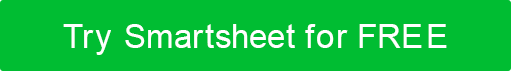 NEW PROJECT INTAKE QUESTIONNAIRE 	REQUEST DATENAMEJOB TITLECONTACT INFORMATIONPlease provide a brief, high-level summary of your project.Please provide a brief, high-level summary of your project.What is your budget for this project?What is your deadline for completing the project?What are your primary goals for the project?Who is your target audience?What are your priorities or constraints for this project (budget, scope, etc.)?Does this project require ongoing maintenance and support?Are there any additional considerations you would like to share about this project?DISCLAIMERAny articles, templates, or information provided by Smartsheet on the website are for reference only. While we strive to keep the information up to date and correct, we make no representations or warranties of any kind, express or implied, about the completeness, accuracy, reliability, suitability, or availability with respect to the website or the information, articles, templates, or related graphics contained on the website. Any reliance you place on such information is therefore strictly at your own risk.